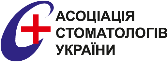 ФОРМА ПОДАННЯ ІНФОРМАЦІЇ НА ВЕБСТОРІНКУ АСУРОЗДІЛ: Загальний календар подійМОВА ПОДАННЯ: УкраїнськаНазва компаніїП.І.Б. відповідальної особиКонтактиПросимо розмістити дану інформацію на веб-сторінці АСУ у розділі “ЗАГАЛЬНИЙ КАЛЕНДАР ПОДІЙ” та зобов’язуємось повідомити про можливі зміни та доповнення у розкладі заходів, а також підтверджуємо, що дана інформація не суперечить закону про авторське право і чинному законодавству України.Дата: Примітка: Заповнену форму просимо надіслати електронною поштою на адресу: web.udenta@gmail.com , інформацію буде опрацювана протягом 10 днів.№дата проведенняназва подіїмісце проведенняпримітка/контакти оргкомітетуприклад101.01.2015- 02.01.2015Перша накраща подія у світі стоматологіввул. Київська, 1, м. Київ, 01001, Українател. 044 44-44-444, e-mail: dent@ukr.net